污染源自行监测方案企业名称：长春市冠宇屠宰食品加工有限公司2021年11月长春市冠宇屠宰食品加工有限公司自行监测方案一、企业基本情况二、监测点位及项目自行监测方案四、质量控制措施1.监测仪器和设备符合国家标准要求，从源头上把好自行监测设备和手工监测仪器的质量关，在采购时，所有监测仪器、量具、标准气体均经过质检部门检定合格并在有效期内。仪器和设备定期维护保养和校对，确保完好正常。2.监测仪器和设备使用前认真检查监测设备、仪器各部件完好，发现问题及时处理，确保监测数据准确，每次使用完监测仪器和设备，保持仪器和设备清洁干净，并妥善保管。3.定期对在线监测系统设备及手工监测仪器进行检查维护工作，及时处理监测设备和监测仪器出现的故障和有效获取技术支持，确保监测数据真实、有效、连续、可靠上传。4.坚决贯彻落实环保部门有关规定，积极与环保部门联系，获取技术支持和咨询服务，将环保部门的技术规定和工作要求传达到生产部门，做好沟通协调工作。五、监测结果公开情况自行监测信息公开内容及方式按照《企业事业单位环境信息公开办法》（环境保护部令第31号）及《国家重点监控企业自行监测及信息公开办法（试行）》（环发[2013]81号）执行。                                                  长春市冠宇屠宰食品加工有限公司                             2021年11月企业名称长春市冠宇屠宰食品加工有限公司长春市冠宇屠宰食品加工有限公司长春市冠宇屠宰食品加工有限公司地址长春市双阳区云山街于家村一社长春市双阳区云山街于家村一社长春市双阳区云山街于家村一社法人代表吴国谊吴国谊吴国谊联系人张万和联系方式13844914888所属行业屠宰及肉类加工，锅炉生产周期24小时自行监测开展方式	手动监测	手动监测	手动监测污染处理设施运行情况及污染物排放去向污染处理设施运行情况及污染物排放去向污染处理设施运行情况及污染物排放去向污染处理设施运行情况及污染物排放去向污染治理设施运行正常。废水：本项目生活污水及生产废水经污水处理站处理后排入管网。废气：本项目为污水站废气经活性炭吸附后通过15m高排气筒排出，车间内废气经各自活性炭吸附后通过15高排气筒排出。固废：本项目生活垃圾由环卫部门处理，粪污由有机肥厂集中处理；厂内病死动物由无害化处理单位处理；厂区危险废物由有资质单位处理。污染治理设施运行正常。废水：本项目生活污水及生产废水经污水处理站处理后排入管网。废气：本项目为污水站废气经活性炭吸附后通过15m高排气筒排出，车间内废气经各自活性炭吸附后通过15高排气筒排出。固废：本项目生活垃圾由环卫部门处理，粪污由有机肥厂集中处理；厂内病死动物由无害化处理单位处理；厂区危险废物由有资质单位处理。污染治理设施运行正常。废水：本项目生活污水及生产废水经污水处理站处理后排入管网。废气：本项目为污水站废气经活性炭吸附后通过15m高排气筒排出，车间内废气经各自活性炭吸附后通过15高排气筒排出。固废：本项目生活垃圾由环卫部门处理，粪污由有机肥厂集中处理；厂内病死动物由无害化处理单位处理；厂区危险废物由有资质单位处理。污染治理设施运行正常。废水：本项目生活污水及生产废水经污水处理站处理后排入管网。废气：本项目为污水站废气经活性炭吸附后通过15m高排气筒排出，车间内废气经各自活性炭吸附后通过15高排气筒排出。固废：本项目生活垃圾由环卫部门处理，粪污由有机肥厂集中处理；厂内病死动物由无害化处理单位处理；厂区危险废物由有资质单位处理。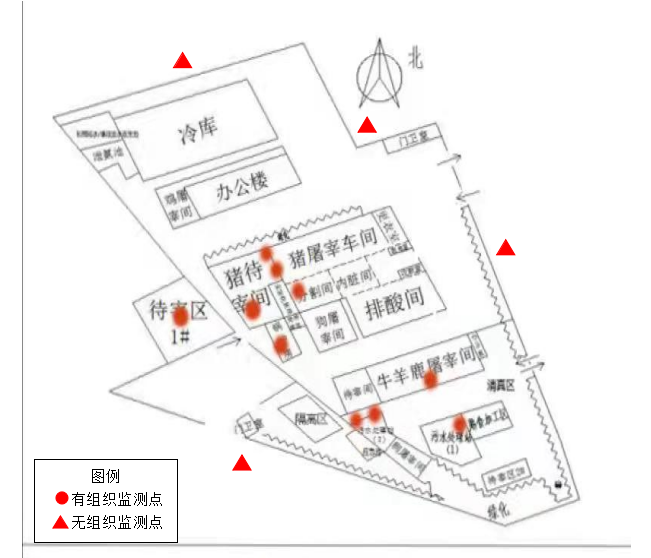 序号污染源类别/监测类别排放口编号/监测点位排放口名称/监测点位名称监测内容（1）污染物名称监测设施自动监测是否联网自动监测仪器名称自动监测设施安装位置自动监测设施是否符合安装、运行、维护等管理要求手工监测采样方法及个数（2）手工监测频次（3）手工测定方法（4）其他信息